Order yours today for only $35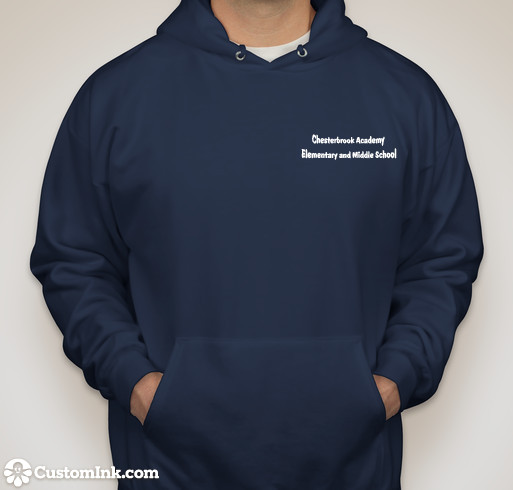 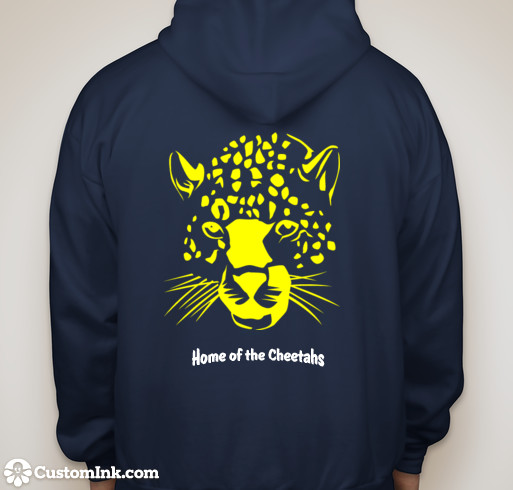 